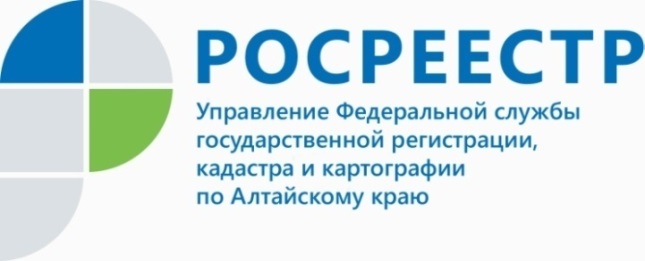 ПРЕСС-РЕЛИЗЧто необходимо знать об охранных зонах ЛЭП (линий электропередач)Что такое охранная зона? Для чего они устанавливаются и какие особенности установления местоположения границ охранных зон существуют рассказал заместитель руководителя алтайского Росреестра Андрей Рерих. «Охранная зона – это зона с особыми условиями использования территорий, например, санитарно-защитные зоны, зоны охраны объектов культурного наследия народов РФ, охранная зона объектов электроэнергетики, водоохранные зоны, зоны затопления, подтопления, приаэродромные территории, иные зоны, устанавливаемые в соответствии с законодательством РФ.Всего на территории Российской Федерации 28 видов таких зон и у каждой свои особенности. Целью образования охранных зон является обеспечение безопасности собственников смежных землепользований и создания необходимых условий для эксплуатации объектов недвижимости.Любая охранная зона предполагает ограничения по использованию участка. Например, охранная зона ЛЭП или газопровода предполагает запрет на строительство зданий и сооружений, а санитарно-защитная зона - на строительство объектов жилого использования», - комментирует Андрей Васильевич Рерих.Покупая земельный участок, начиная строительство дома или в процессе других действий можно столкнуться с таким обременением, как ограничение собственника в его праве использовать или распоряжаться данным земельным участком. Узнать об ограничениях земельного участка, возможно запросив информацию в Росреестре, а именно Выписку из Единого государственного реестра недвижимости (ЕГРН) об объекте недвижимости, в которой будут отражены сведения об актуальных ограничениях объекта недвижимости, в том числе вид и основания установления охранных зон, либо Выписку из ЕГРН «О зоне с особыми условиями использования территории».В договоре купли-продажи или дарении обязательно должна быть отражена информация об ограничении земельного участка. Отсутствие такой информации будет являться основанием для приостановления государственной регистрации права.Со слов представителя Росреестра для того, чтобы понять, можно ли строить дом в охранной зоне, необходимо знать, какая именно зона проходит через участок, и после этого ознакомиться с правилами установления данной охранной зоны, в которых содержатся все ограничения и обременения.В случае, когда земельный участок входит в зону с особыми условиями использования территорий, например, охранная зона ЛЭП, до строительства (капитальный ремонт, реконструкция или снос) объекта недвижимости следует обратиться с заявлением за письменным решением о согласовании в сетевую организацию - Филиал ПАО «Россети Сибирь» - «Алтайэнерго» в Центр обслуживания граждан по адресу г. Барнаул, ул. Кулагина, 16, а также на официальный сайт Россети Сибири.Управление Росреестра по Алтайскому краю